<Naam gedetineerde>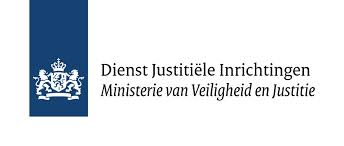 <Adres penitentiaire inrichting><Postcode>  <Plaats><Naam zorgverzekeraar><Adres zorgverzekeraar><Postcode>  <Plaats>Datum	<dag-maand-jaar>Betreft	Opschorten zorgverzekeringGeachte heer/mevrouw,
Hierbij verzoek ik u mijn basisverzekering op te schorten met ingang van <ingangsdatum in detentie> vanwege mijn detentie. Als bijlage treft u een kopie van mijn detentieverklaring aan.
[*Indien van toepassing invullen] Indien mogelijk wil ik mijn aanvullende verzekering opzeggen. [*Indien van toepassing invullen] Als verzekeringnemer verzoek ik u om polissplitsing van verzekerde <Naam partner>.Polisnummer: <Polisnummer>Burgerservicenummer: <Burgerservicenummer>Naam: <Naam gedetineerde>Adres: <Adres penitentiaire inrichting>Postcode + plaats: <Postcode penitentiaire inrichting>  <Plaats penitentiaire inrichting>
Graag zie ik de bevestiging van deze opzegging schriftelijk tegemoet naar: <Adres gedetineerde>Met vriendelijke groet,<Naam gedetineerde>* Onder detentie wordt ook verstaan gevangenhouding. 